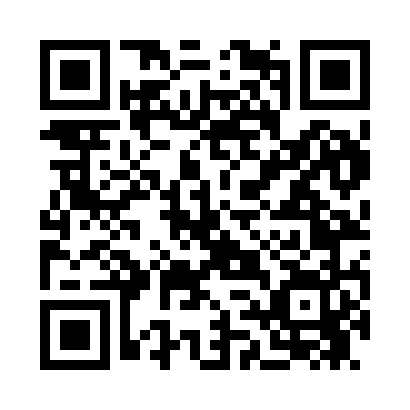 Prayer times for Alden Bridge, Louisiana, USAWed 1 May 2024 - Fri 31 May 2024High Latitude Method: Angle Based RulePrayer Calculation Method: Islamic Society of North AmericaAsar Calculation Method: ShafiPrayer times provided by https://www.salahtimes.comDateDayFajrSunriseDhuhrAsrMaghribIsha1Wed5:136:271:124:537:579:112Thu5:126:261:124:537:589:123Fri5:116:251:124:537:599:134Sat5:106:241:124:537:599:145Sun5:096:231:124:538:009:156Mon5:076:231:114:538:019:167Tue5:066:221:114:538:029:178Wed5:056:211:114:538:029:189Thu5:046:201:114:538:039:1910Fri5:036:191:114:538:049:2011Sat5:026:181:114:538:049:2112Sun5:016:181:114:538:059:2213Mon5:006:171:114:538:069:2314Tue4:596:161:114:538:079:2415Wed4:586:161:114:538:079:2516Thu4:576:151:114:538:089:2617Fri4:576:141:114:548:099:2718Sat4:566:141:114:548:099:2719Sun4:556:131:114:548:109:2820Mon4:546:121:114:548:119:2921Tue4:536:121:124:548:119:3022Wed4:536:111:124:548:129:3123Thu4:526:111:124:548:139:3224Fri4:516:101:124:548:139:3325Sat4:516:101:124:548:149:3426Sun4:506:101:124:548:159:3427Mon4:496:091:124:558:159:3528Tue4:496:091:124:558:169:3629Wed4:486:081:124:558:179:3730Thu4:486:081:134:558:179:3831Fri4:476:081:134:558:189:38